    BOLETÍN DE SUSCRIPCIÓN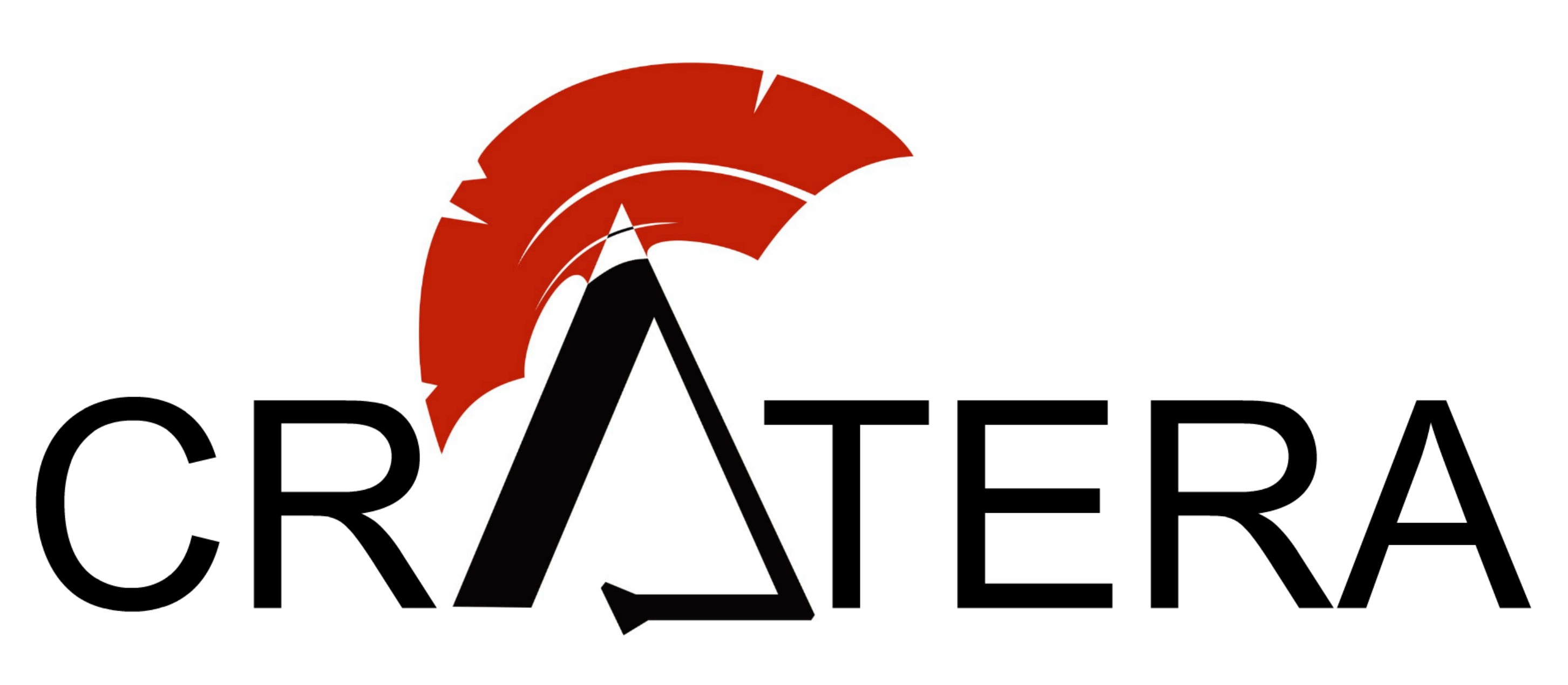   Tarifas   Suscripción anual   Número suelto       España              30€                      10€                     Europa              40€                      12€       Mundo               50€                      15€Enviar por correo electrónico a: revistacratera@gmail.comDeseo suscribirme a CRÁTERA Revista de crítica y poesía contemporánea, y recibir durante un año los tres números de la revista (sin gastos de envío). Nombre y apellidos:                                                      NIF/CIF:Dirección:                                                                     Teléfono:Población:                                                                      C.P.:Provincia:                                                                      País:Correo electrónico:Inclusión de nombre y apellidos del suscriptor en la Página de Honor de la revista (marcar X):Sí       NoFecha y firma:Transferencia bancaria: ES84 0182 9521 2002 0174 8793Concepto: SUSCRIPCIÓN + NOMBRE Y APELLIDOSEditada por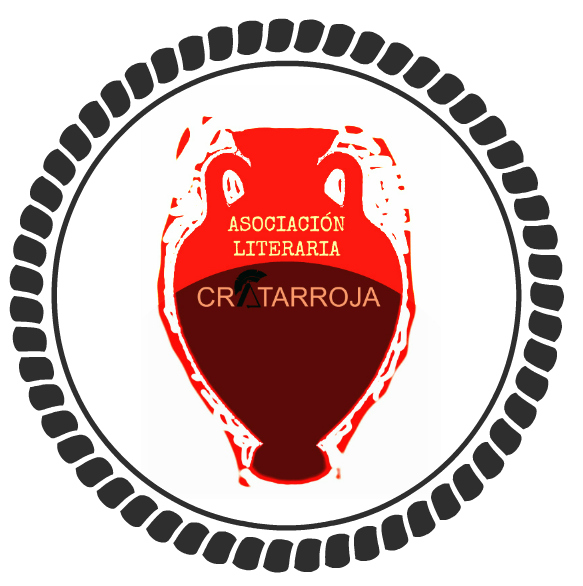 